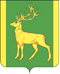 РОССИЙСКАЯ ФЕДЕРАЦИЯИРКУТСКАЯ ОБЛАСТЬАДМИНИСТРАЦИЯ МУНИЦИПАЛЬНОГО ОБРАЗОВАНИЯКУЙТУНСКИЙ РАЙОНП О С Т А Н О В Л Е Н И Е   «11» октября 2023 г.                             р.п. Куйтун                                            № 787-пО внесении изменений в постановление администрации муниципального образования Куйтунский район от 18.02.2022 г. № 231-п «Об утверждении документов, направленных на обеспечение выполнения обязанностей, предусмотренных Федеральным законом «О персональных данных»».  В соответствии с Федеральным законом от 06.10.2003 г. № 131-ФЗ «Об общих принципах организации местного самоуправления в Российской Федерации», Федеральным законом  от 27 июля 2006 года № 152-ФЗ «О персональных данных», постановлением Правительства Российской Федерации от 21 марта 2012 года № 211 «Об утверждении перечня мер, направленных на обеспечение выполнения обязанностей, предусмотренных Федеральным законом «О персональных данных» и принятыми в соответствии с ним нормативными правовыми актами, операторами, являющимися государственными или муниципальными органами»,    руководствуясь статьями 37, 46 Устава муниципального образования Куйтунский район, администрация муниципального образования Куйтунский район П О С Т А Н О В Л Я Е Т:Внести в постановление администрации муниципального образования Куйтунский район от 18.02.2022 г. № 231-п «Об утверждении документов, направленных на обеспечение выполнения обязанностей, предусмотренных Федеральным законом «О персональных данных» (далее – постановление) следующие изменения: Пункт 1 постановления изложить в новой редакции:«1. Назначить лицом, ответственным  за организацию обработки персональных данных управляющего делами администрации муниципального образования Куйтунский район.».  Пункт 2 части 10 главы 2 приложения 1 постановления изложить в новой редакции:«2) Номенклатурой дел, утвержденной правовым актом администрации муниципального образования Куйтунский район.». Абзац первый части 12 главы 3  приложения 1 постановления изложить в новой редакции:«12. Должностным лицом, ответственным за организацию обработки  персональных данных в Операторе, является управляющий делами администрации муниципального образования Куйтунский район.». Часть 12 главы 2 приложения 3 к постановлению изложить в новой редакции:«12. Организационное обеспечение деятельности комиссии осуществляется управляющим делами администрации муниципального образования Куйтунский район.».  Часть 12 главы 2 приложения 3 к постановлению изложить в новой редакции:«12. Организационное обеспечение деятельности комиссии осуществляется управляющим делами администрации муниципального образования Куйтунский район.».  Приложение 5 к постановлению изложить в новой редакции (Приложение 1 к настоящему постановлению).  Приложение 6 к постановлению изложить в новой редакции (Приложение 2 к настоящему постановлению).    В пункте 2 приложения 10 к постановлению слова «начальнику управления по правовым вопросам, работе с архивом и кадрами» заменить словами «управляющему делами».   В пункте 1.1 части 1 приложения 16 к постановлению слово «специалистов» заменить словами «главных должностей». Пункт 1.2 части 1 приложения 16 изложить в новой редакции:«1.2. На должность ответственного за организацию обработки персональных данных назначается лицо, имеющее   высшее образование не ниже уровня специалитета, магистратуры и не менее двух лет стажа муниципальной службы или работы по специальности, направлению подготовки.». 2. Отделу организационной и кадровой работы администрации муниципального образования Куйтунский район: - разместить настоящее постановление  в сетевом издании «Официальный сайт муниципального образования Куйтунский район» в информационно-телекоммуникационной сети «Интернет» куйтунскийрайон.рф.;-  внести информационную справку на сайте о внесении изменений.  - внести информационную справку в оригинал постановления администрации муниципального образования Куйтунский район  от 18.02.2022 г. № 231-п о внесении изменений.3. Управляющему делами администрации муниципального образования Куйтунский район Чуйкиной И. В. опубликовать настоящее постановление в газете «Вестник Куйтунского района».4.  Настоящее постановление вступает в силу со дня его подписания.          5.  Контроль за исполнением настоящего постановления оставляю за собой. Мэр муниципального образованияКуйтунский район                                                                                           А. А. Непомнящий Приложение 1к постановлению администрации муниципального образования Куйтунский районот «11» октября 2023 г. № 787-п  ПЕРЕЧЕНЬ ДОЛЖНОСТЕЙ 
МУНИЦИПАЛЬНЫХ СЛУЖАЩИХ АДМИНИСТРАЦИИ МУНИЦИПАЛЬНОГО ОБРАЗОВАНИЯ КУЙТУНСКИЙ РАЙОН, 
ОТВЕТСТВЕННЫХ ЗА ПРОВЕДЕНИЕ МЕРОПРИЯТИЙ 
ПО ОБЕЗЛИЧИВАНИЮ ОБРАБАТЫВАЕМЫХ
ПЕРСОНАЛЬНЫХ ДАННЫХГлавные должности муниципальной службы:Первый заместитель мэра   муниципального образования Куйтунский район. Заместитель мэра по социальным вопросам муниципального образования Куйтунский район.Управляющий делами администрации муниципального образования Куйтунский район. Начальник финансового управления администрации муниципального образования Куйтунский район.Начальник управления образования администрации муниципального образования Куйтунский район – заведующий муниципального казенного учреждения «Центр психолого-педагогического и финансового сопровождения образовательных учреждений Куйтунского района».Председатель муниципального казенного учреждения «Комитет по управлению муниципальным имуществом и градостроительству администрации муниципального образования Куйтунский район».Ведущие должности муниципальной службы: Начальник отдела социально-экономического развития   администрации муниципального образования Куйтунский район. 	Начальник отдела культуры администрации муниципального образования Куйтунский район. 	Начальник отдела учета и отчетности администрации муниципального образования Куйтунский район.    Начальник отдела по гражданской обороне, чрезвычайным ситуациям администрации муниципального образования Куйтунский район.    Начальник отдела организационной и кадровой работы администрации муниципального образования Куйтунский район.  Начальник отдела сельского хозяйства администрации муниципального образования Куйтунский район.Начальник отдела потребительского рынка, малого бизнеса, сферы труда администрации муниципального образования Куйтунский район.Начальник отдела по правовым вопросам администрации муниципального образования Куйтунский район.    Начальник архивного отдела   администрации муниципального образования Куйтунский район.Начальник отдела спорта, молодежной политики и туризма администрации муниципального образования Куйтунский район.Начальник отдела по жилищно-коммунальному хозяйству администрации муниципального образования Куйтунский район.Заместитель начальника отдела учета и отчетности администрации муниципального образования Куйтунский район.Старшие  должности муниципальной службы:  Консультант по информации и информатизации отдела организационной и кадровой работы   администрации муниципального образования Куйтунский район.                                                                                                                                 Приложение 2к постановлению администрации                                                                                 муниципального образования                                                             Куйтунский районот «11» октября 2023 г. № 787-п  Перечень должностей администрации муниципального образованию Куйтунский район, замещение которых предусматривает осуществление обработки персональных данных либо осуществление доступа к персональным даннымСписок лиц, доступ которых к персональным данным, обрабатываемым в информационной системе «Смета», необходимым для выполнения служебных (трудовых) обязанностей:Начальник отдела учета и отчетности администрации муниципального образования Куйтунский район;Заместитель начальника отдела учета и отчетности администрации муниципального образования Куйтунский район;Ведущий бухгалтер администрации муниципального образования Куйтунский район;  Ведущий экономист администрации муниципального образования Куйтунский район;Консультант по информации и информатизации   отдела организационной и кадровой работы  администрации муниципального образования Куйтунский район.Список лиц, имеющих доступ в помещения оператора, для выполнения служебных (трудовых) обязанностей, в которых происходит обработка персональных данных:В помещение отдела организационной и кадровой работы администрации муниципального образования Куйтунский район:- управляющий делами администрации муниципального образования Куйтунский район;- начальник отдела организационной и кадровой работы администрации муниципального образования Куйтунский район;- начальник отдела по правовым вопросам администрации муниципального образования Куйтунский район;- главный специалист отдела организационной и кадровой работы администрации муниципального образования Куйтунский район;- ведущий специалист отдела организационной и кадровой работы администрации муниципального образования Куйтунский район;- ведущий специалист по кадрам отдела организационной и кадровой работы администрации муниципального образования Куйтунский район;- консультант по информатизации и информации администрации муниципального образования Куйтунский район;-  консультант отдела  по правовым вопросам  администрации муниципального образования Куйтунский район;- главный специалист отдела по правовым вопросам  администрации муниципального образования Куйтунский район.2.2. В помещение отдела учета и отчетности администрации муниципального образования Куйтунский район:- начальник отдела учета и отчетности администрации муниципального образования Куйтунский район;- заместитель начальника отдела учета и отчетности администрации муниципального образования Куйтунский район;- ведущий бухгалтер администрации муниципального образования Куйтунский район;- ведущий экономист администрации муниципального образования Куйтунский район;- консультант по информатизации и информации администрации муниципального образования Куйтунский район;3. Список лиц, осуществляющих обработку персональных данных без использования средств автоматизации:Первый заместитель мэра   муниципального образования Куйтунский район.Заместитель мэра по социальным вопросам муниципального образования Куйтунский район.Управляющий делами администрации муниципального образования Куйтунский район.Начальник отдела по развитию сельского хозяйства администрации муниципального образования Куйтунский район.Начальник отдела развития потребительского рынка, малого бизнеса, сферы труда администрации муниципального образования Куйтунский район.Начальник отдела по правовым вопросам администрации муниципального образования Куйтунский район.Начальник отдела по жилищно-коммунальному хозяйству администрации муниципального образования Куйтунский район.Начальник финансового управления администрации муниципального образования Куйтунский район.Начальник управления образования администрации муниципального образования Куйтунский район – заведующий муниципального казенного учреждения «Центр психолого-педагогического и финансового сопровождения образовательных учреждений Куйтунского района».Председатель муниципального казенного учреждения «Комитет по управлению муниципальным имуществом и градостроительству администрации муниципального образования Куйтунский район».Начальник отдела социально-экономического развития администрации муниципального образования Куйтунский район.Начальник отдела культуры администрации муниципального образования Куйтунский район.Начальник отдела учета и отчетности администрации муниципального образования Куйтунский район.Заместитель начальника отдела учета и отчетности администрации муниципального образования Куйтунский район.  Начальник отдела по гражданской обороне, чрезвычайным ситуациям администрации муниципального образования Куйтунский район.Начальник отдела по хозяйственному обслуживанию администрации муниципального образования Куйтунский район.Начальник отдела организационной и кадровой работы администрации муниципального образования Куйтунский район.Начальник архивного отдела   администрации муниципального образования Куйтунский район.Начальник отдела спорта, молодежной политики и туризма администрации муниципального образования Куйтунский район.Консультант-зоотехник отдела по развитию сельского хозяйства администрации муниципального образования Куйтунский район.Ведущий специалист по растениеводству отдела по развитию сельского хозяйства администрации муниципального образования Куйтунский район.Консультант по экономике отдела по развитию сельского хозяйства администрации муниципального образования Куйтунский район.Консультант по учету отдела по развитию сельского хозяйства администрации муниципального образования Куйтунский район.Консультант по мобилизационной подготовке администрации муниципального образования Куйтунский район.Консультант по информации и информатизации   отдела организационной и кадровой работы администрации муниципального образования Куйтунский район. Консультант отдела по жилищно-коммунальному хозяйству администрации муниципального образования Куйтунский район. Консультант по управлению охраной труда отдела потребительского рынка, малого бизнеса, сферы труда администрации муниципального образования Куйтунский район.Консультант – ответственный секретарь комиссии по делам несовершеннолетних и защите их прав администрации муниципального образования Куйтунский район.Консультант – ответственный секретарь административной комиссии отдела по правовым вопросам администрации муниципального образования Куйтунский район.Консультант отдела по правовым вопросам администрации муниципального образования Куйтунский район.Консультант отдела социально-экономического развития   администрации муниципального образования Куйтунский район. Консультант по поддержке малого бизнеса и охране труда отдела развития потребительского рынка, малого бизнеса, сферы труда администрации муниципального образования Куйтунский район.Главный специалист по социально-культурной деятельности отдела культуры администрации муниципального образования Куйтунский район.Главный специалист отдела по правовым вопросам администрации муниципального образования Куйтунский район.Ведущий специалист по кадрам отдела организационной и кадровой работы администрации муниципального образования Куйтунский район.Главный специалист отдела по жилищно-коммунальному хозяйству администрации муниципального образования Куйтунский район.Главный специалист по социальным вопросам администрации муниципального образования Куйтунский район. Главный специалист по охране окружающей среды, экологии и местных ресурсов отдела по жилищно-коммунальному хозяйству администрации муниципального образования Куйтунский район.Главный специалист отдела по организационной и кадровой работе администрации муниципального образования Куйтунский район.Ведущий специалист по организационному обеспечению и обращению граждан отдела организационной и кадровой работы администрации муниципального образования Куйтунский район.Ведущий специалист в сфере закупок отдела социально - экономического развития   администрации муниципального образования Куйтунский район.Главный специалист в сфере закупок отдела социально - экономического развития   администрации муниципального образования Куйтунский район.Главный специалист архивного отдела администрации муниципального образования Куйтунский район.Ведущий специалист архивного администрации муниципального образования Куйтунский район.Главный специалист по развитию потребительского рынка отдела развития потребительского рынка, малого бизнеса, сферы труда администрации муниципального образования Куйтунский район.Главный специалист - инспектор комиссии по делам несовершеннолетних и защите их прав администрации муниципального образования Куйтунский район.Главный специалист по работе с КФХ отдела по развитию сельского хозяйства администрации муниципального образования Куйтунский район.Главный специалист отдела по социально-культурной деятельности отдела культуры администрации муниципального образования Куйтунский район.Ведущий специалист по связям с общественностью администрации муниципального образования Куйтунский район. Старший инспектор по связям с общественностью администрации муниципального образования Куйтунский район. 